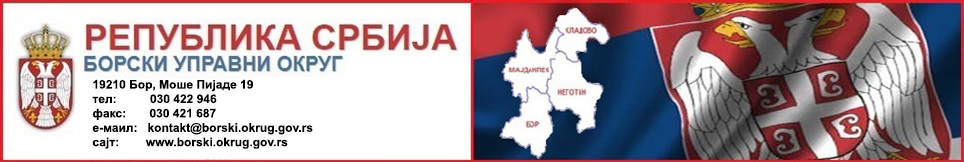 Број: 914-401-4/2020-0324.01. 2020. године             Б о рУГОВОР О ПОСЛОВНОЈ САРАДЊИза услуге чишћења ЈНМВ 1/2020Закључен у Бору дана 24. јануара 2020. године, између:БОРСКОГ УПРАВНОГ ОКРУГА, Бор, у ул. Моше Пијаде бр. 19, кога заступа начелник Мр Владимир Станковић, ул.Моше Пијаде 19, ПИБ 104190208,  ( у даљем тексту корисник услуга)Влада Јеленковић пр. агенција за чишћење Код Баџе 030 са седиштем у Бору, главни прокуратор Слободан Јеленковић, ул. Омладинских бригада бр.13, ПИБ 111174583 (у даљем тексту давалац услуга)Члан 1.Давалац усуга се обавезује, да за корисника услуга, обавља послове спремања и чишћења пословног простора који се налази у ул. Моше Пијаде бр. 19 у Бору и канцеларијског простора Републичке инспекције у ул. Трг Ђорђа Станојевића бр. 1 у Неготину, и то у Бору 17 канцеларија, 3 санитарна чвора и припадајуће ходнике и у Неготину 7 канцеларија, 2 санитарна чвора и припадајуће ходнике.Члан 2.Давалац услуга се обавезује да врши одржавање хигијене горе наведеног пословног простора корисника услуга и то:Чишћење ходникаКанцеларијског простораСанитарних чвороваЧлан 3.Корисник услуга се обавезује да даваоцу услуга исплати услуге из члана 1. и 2.  овог  уговара у укупном износу до 480.000,00, динара (четиристотинеосамдесетхиљада динара) за 2019. годину, сукцесивно, на основу фактура које ће давалац услуга достављати кориснику услуга сваког месеца, а на основу спроведеног поступка јавне набавке мале вредности наруџбеницом, број 914-401-4/2020-03. Члан 4.Овај Уговор се примењује од јануара 2020. године. Уговор се закључује на период од годину дана, с тим што свака страна може раскинути уговор уз отказни рок од месец дана.Члан 5.Све евентуално настале спорове уговорене стране ће настојати да међусобно реше. У супротном, спорови ће се решавати пред надлежним судом.Члан 6.Овај Уговор је сачињен у четири примерка, од којих по два за сваку од уговорних страна.   ДАВАЛАЦ УСЛУГА                                                           КОРИСНИК УСЛУГА    Агенција за чишћење                                                      Начелник Борског управног            „Код Баџе 030“                                                                           округа       Влада Јеленковић                                                               р Владимир Станковић          Главни прокуратор   Јеленковић Слободан